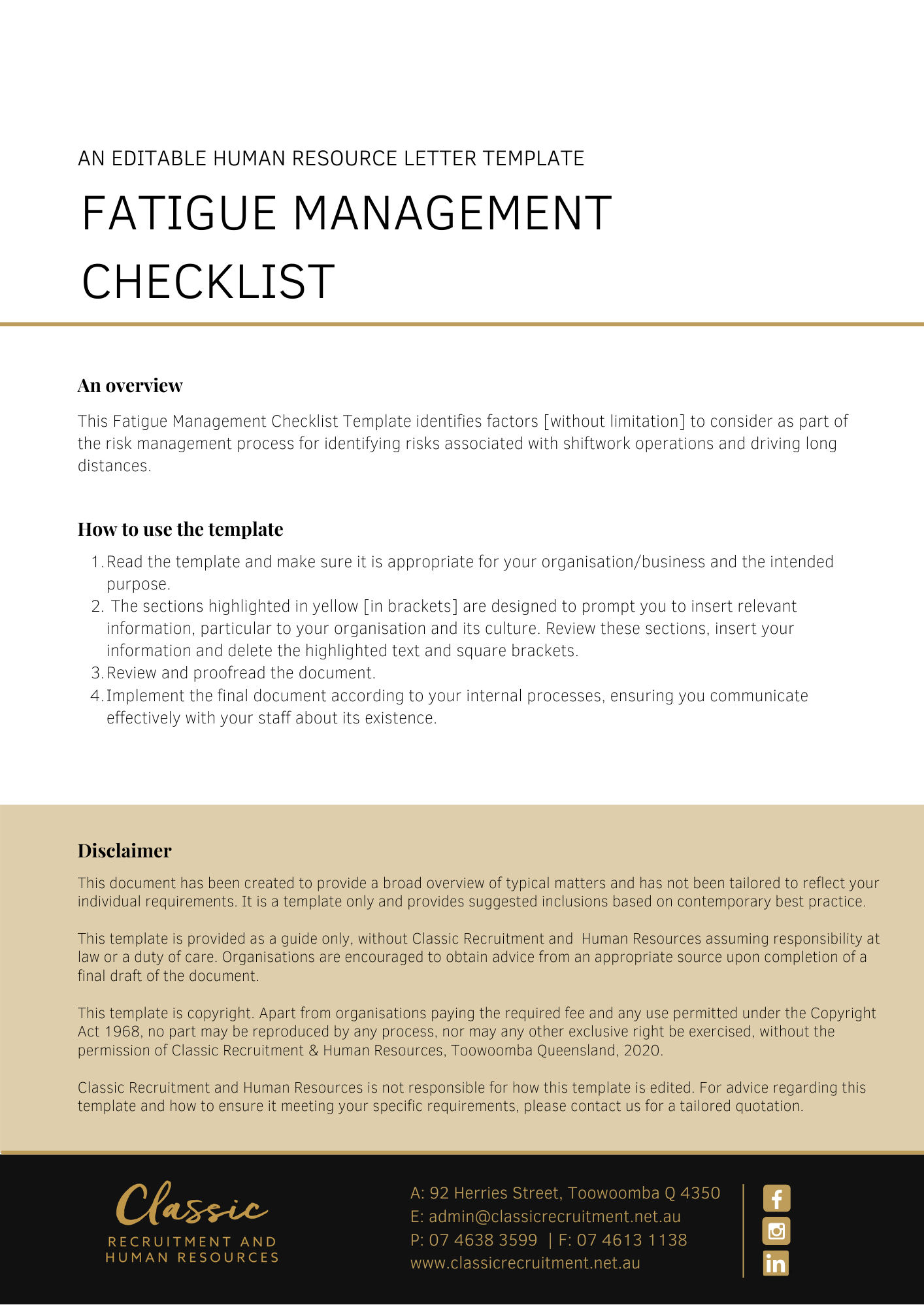 Fatigue Management ChecklistPart 1: Identifying fatigue risk factorsAnswer the following questions to determine if employees/workers are at risk from fatigue. Each Yes answer indicates the risk of fatigue — the more responses with a YES — the higher the risk of fatigue.Part 2: Review the management practicesCompleted form to be returned to:  [Insert Position (e.g. CEO/Director/Owner)]Risk factorsYesYesNoWork scheduling and planningWork scheduling and planningWork scheduling and planningWork scheduling and planningDoes anyone consistently work or travel between midnight and 6:00am? Does the work schedule prevent full-time workers having at least one day off per week? Does the work schedule make it difficult for workers to consistently have at least two consecutive nights sleep per week?Do work practices include on-call work, call-backs and/or sleepovers? Do planned work schedules vary from those actually worked? Does the work schedule involve rotating shifts? Does anyone travel more than one hour to their job? Is it possible for workers to vary tasks to minimise fatigueIs there a consultation process/opportunity for workers to raise fatigue issuesMental and physical work demandsMental and physical work demandsMental and physical work demandsMental and physical work demandsDoes anyone undertake work that is physically demanding?For example, tasks which are especially tiring and/or repetitive such as: bricklaying, typing, process work, moving bags of cement, felling treesDoes anyone undertake work that is mentally demanding?For example, work that requires long periods of vigilance, work that that requires continuous concentration and minimal stimulation, work performed under pressure, work to tight deadlines, emergency callouts, interacting/dealing with the publicWorking timeWorking timeWorking timeWorking timeDoes anyone regularly work in excess of 12 hours a day including overtime?Is the break between shifts less than 10 hours?For example, split shifts, quick shift changeovers. Is work performed at low body clock times (between 2:00am and 6:00am)? Environmental conditionsDoes anyone perform work in harsh or uncomfortable conditions (eg hot, humid or cold)? Does anyone work with plant or machinery that vibrates? Is anyone exposed to hazardous substances? Is anyone consistently exposed to loud noise? For each of the questions — you have answered YES, it indicates that employees/workers may be at risk of fatigue. For each of the questions — you have answered YES, it indicates that employees/workers may be at risk of fatigue. For each of the questions — you have answered YES, it indicates that employees/workers may be at risk of fatigue. For each of the questions — you have answered YES, it indicates that employees/workers may be at risk of fatigue. Which positions and job roles are at risk: Which positions and job roles are at risk: Which positions and job roles are at risk: Which positions and job roles are at risk: Have risk assessments been conducted for these roles and their activities that consider fatigue?  Have risk assessments been conducted for these roles and their activities that consider fatigue?  Fatigue Management PracticesFatigue Management PracticesFatigue Management PracticesFatigue Management PracticesYesNoNoNoShiftworkShiftworkShiftworkShiftworkIs information and training provided for shift workers on sleeping, eating and fitness?Is information and training provided for shift workers on sleeping, eating and fitness?Is information and training provided for shift workers on sleeping, eating and fitness?Is information and training provided for shift workers on sleeping, eating and fitness?Is adequate and glare-free lighting provided for work at night? Is adequate and glare-free lighting provided for work at night? Is adequate and glare-free lighting provided for work at night? Is adequate and glare-free lighting provided for work at night? Are entrances, exits and car parks well-lit and are appropriate security measures in place? Are entrances, exits and car parks well-lit and are appropriate security measures in place? Are entrances, exits and car parks well-lit and are appropriate security measures in place? Are entrances, exits and car parks well-lit and are appropriate security measures in place? Are there after-hours canteens or meal preparation facilities? Are there after-hours canteens or meal preparation facilities? Are there after-hours canteens or meal preparation facilities? Are there after-hours canteens or meal preparation facilities? Is first aid equipment and training provided for after-hours staff? Is first aid equipment and training provided for after-hours staff? Is first aid equipment and training provided for after-hours staff? Is first aid equipment and training provided for after-hours staff? Are safety procedures and equipment safeguards adequate to protect tired employees working under night lighting?Are safety procedures and equipment safeguards adequate to protect tired employees working under night lighting?Are safety procedures and equipment safeguards adequate to protect tired employees working under night lighting?Are safety procedures and equipment safeguards adequate to protect tired employees working under night lighting?Can dangerous or critical tasks be rescheduled to the daytime wherever possible?Can dangerous or critical tasks be rescheduled to the daytime wherever possible?Can dangerous or critical tasks be rescheduled to the daytime wherever possible?Can dangerous or critical tasks be rescheduled to the daytime wherever possible?Is the roster system checked every 12 months?Is the roster system checked every 12 months?Is the roster system checked every 12 months?Is the roster system checked every 12 months?Do shift times take circadian rhythms into consideration?Do shift times take circadian rhythms into consideration?Do shift times take circadian rhythms into consideration?Do shift times take circadian rhythms into consideration?Is adequate rest and recovery time provided in between shifts?Is adequate rest and recovery time provided in between shifts?Is adequate rest and recovery time provided in between shifts?Is adequate rest and recovery time provided in between shifts?Are employees exposed to hazards such as noise, heat and chemicals?Are employees exposed to hazards such as noise, heat and chemicals?Are employees exposed to hazards such as noise, heat and chemicals?Are employees exposed to hazards such as noise, heat and chemicals?Are prolonged heavy manual handing tasks or repetitive work required?Are prolonged heavy manual handing tasks or repetitive work required?Are prolonged heavy manual handing tasks or repetitive work required?Are prolonged heavy manual handing tasks or repetitive work required?DrivingDrivingDrivingDrivingDrivingDrivingDrivingDrivingDo employees drive long distances to and from work?Do employees drive long distances to and from work?Do employees drive long distances to and from work?Do employees drive long distances to and from work?Do long distance drivers take adequate rest breaks?Do long distance drivers take adequate rest breaks?Do long distance drivers take adequate rest breaks?Do long distance drivers take adequate rest breaks?Are reasonable deadlines established?Are reasonable deadlines established?Are reasonable deadlines established?Are reasonable deadlines established?Are commercial drivers given 24 hours notice to prepare for working time of 14 hours or more?Are commercial drivers given 24 hours notice to prepare for working time of 14 hours or more?Are commercial drivers given 24 hours notice to prepare for working time of 14 hours or more?Are commercial drivers given 24 hours notice to prepare for working time of 14 hours or more?Do continuous periods of work time exceed 5 hours?Do continuous periods of work time exceed 5 hours?Do continuous periods of work time exceed 5 hours?Do continuous periods of work time exceed 5 hours?Action Plan [to address where ever you answered “NO”. List the actions required to make the workstation safe] Action Plan [to address where ever you answered “NO”. List the actions required to make the workstation safe] Action Plan [to address where ever you answered “NO”. List the actions required to make the workstation safe] Action Plan [to address where ever you answered “NO”. List the actions required to make the workstation safe] Action Plan [to address where ever you answered “NO”. List the actions required to make the workstation safe] Action Plan [to address where ever you answered “NO”. List the actions required to make the workstation safe] Action Plan [to address where ever you answered “NO”. List the actions required to make the workstation safe] Action Plan [to address where ever you answered “NO”. List the actions required to make the workstation safe] Problem identified:Corrective action to be taken:Corrective action to be taken:Due Date Due Date Due Date Due Date Due Date Date checklist completed:  Date checklist completed:  Date checklist to be reviewed:  Date checklist to be reviewed:  Name of person who completed checklist:Name of person who completed checklist: